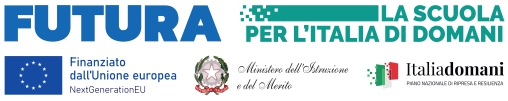 INTESTAZIONE DELL’ISTITUZIONE SCOLASTICA      Al Sito Web della ScuolaA tutta la comunità scolastica	Alle organizzazioni del TerritorioA tutte gli istituti scolastici del territorioA tutti gli interessatiDISSEMINAZIONEPiano Nazionale di Ripresa e Resilienza - Missione 4: Istruzione E Ricerca - Componente 1: Potenziamento dell’offerta dei servizi di istruzione: dagli asili nido alle Università - Investimento 1.4: Intervento straordinario finalizzato alla riduzione dei divari territoriali nelle scuole secondarie di primo e di secondo grado e alla lotta alla dispersione scolastica - Azioni di prevenzione e contrasto della dispersione scolasticaCNP: ____________________CUP: ____________________TITOLO: _______________________________________	IL DIRIGENTE SCOLASTICOVISTO	il regolamento (UE) 12 febbraio 2021, n. 2021/241, che istituisce il dispositivo per la ripresa e la resilienza;VISTO	il regolamento (UE) 2021/1060 del Parlamento europeo e del Consiglio del 24 giugno 2021;VISTO	il regolamento delegato (UE) 2021/2105 della Commissione del 28 settembre 2021, che integra il regolamento (UE) 2021/241 del Parlamento europeo e del Consiglio, che istituisce il dispositivo per la ripresa e la resilienza, definendo una metodologia per la rendicontazione della spesa sociale;VISTO	il regolamento delegato (UE) 2021/2106 della Commissione del 28 settembre 2021 che integra il regolamento (UE) 2021/241 del Parlamento europeo e del Consiglio, che istituisce il dispositivo per la ripresa e la resilienza, stabilendo gli indicatori comuni e gli elementi dettagliati del quadro di valutazione della ripresa e della resilienza;VISTO	il Piano Nazionale di Ripresa e Resilienza (PNRR), la cui valutazione positiva è stata approvata con Decisione del Consiglio ECOFIN del 13 luglio 2021 e notificata all’Italia dal Segretariato generale del Consiglio con nota LT161/21, del 14 luglio 2021;VISTI 	gli obblighi di assicurare il conseguimento di target e milestone e degli obiettivi finanziari stabiliti nel PNRR;VISTO	il decreto del Ministro dell’Istruzione 24 giugno 2022, n. 170, recante “Definizione dei criteri di riparto delle risorse per le azioni di prevenzione e contrasto della dispersione scolastica in attuazione della linea di investimento 1.4. “Intervento straordinario finalizzato alla riduzione dei divari territoriali nel I e II ciclo della scuola secondaria e alla lotta alla dispersione scolastica” nell’ambito della Missione 4 – Componente 1 – del Piano nazionale di ripresa e resilienza, finanziato dall’Unione europea – Next Generation EU”;VISTO	L’Allegato 2 - Criteri di riparto delle risorse per le azioni di prevenzione e contrasto della dispersione scolastica in attuazione dell'investimento 1.4, finanziato dall'Unione Europea - Next Generation EU - Riparto istituzioni scolastiche;VISTO 	     Decreto-legge n. 121/2021, articolo 10, comma 4: Opzioni di costo semplificate (OCS);VISTO	la nota prot. n. 60586 del 13 luglio 2022 con la quale il Ministro dell’istruzione ha diramato gli “Orientamenti per l’attuazione degli interventi nelle scuole” in relazione alle azioni di cui al citato decreto del Ministro dell’istruzione 24 giugno 2022, n. 170;VISTE	le istruzioni operative dell’Unità di missione per il PNRR del Ministero dell’istruzione e del merito prot. n. 109799 del 30 dicembre 2022;VISTO 	il progetto (inserire il codice - titolo) presentato mediante piattaforma Futura e sottoscritto dal Dirigente Scolastico pro tempore dell’Istituto in data ________________; VISTO	l’atto di concessione firmato digitalmente dall’unità di missione prot. n°________ del __________ che costituisce formale autorizzazione all’avvio del progetto e contestuale autorizzazione alla spesa;COMUNICAche la scrivente istituzione scolastica è destinataria dei fondi rientranti nell’ambito delle azioni finanziate con il Piano PNRR:Per l’obbligo della trasparenza e della massima divulgazione, tutti i documenti di interesse comunitario relativi allo sviluppo dei progetti saranno resi visibili sul sito e all’ Albo di questa Istituzione Scolastica al seguente indirizzo: http://www.....................Il Dirigente Scolastico------------------------------(Firmato digitalmente ai sensi D. L. vo 82/005 e norme collegate)Codice NazionaleTipologia dell’InterventoTotale autorizzatoCodice CUPPiano Nazionale di Ripresa e Resilienza - Missione 4: Istruzione E Ricerca Componente 1 – Potenziamento dell’offerta dei servizi di istruzione: dagli asili nido alle UniversitàInvestimento 1.4: Intervento straordinario finalizzato alla riduzione dei divari territoriali nelle scuole secondarie di primo e di secondo grado e alla lotta alla dispersione scolastica Azioni di prevenzione e contrasto della dispersione scolastica (D.M. 170/2022)